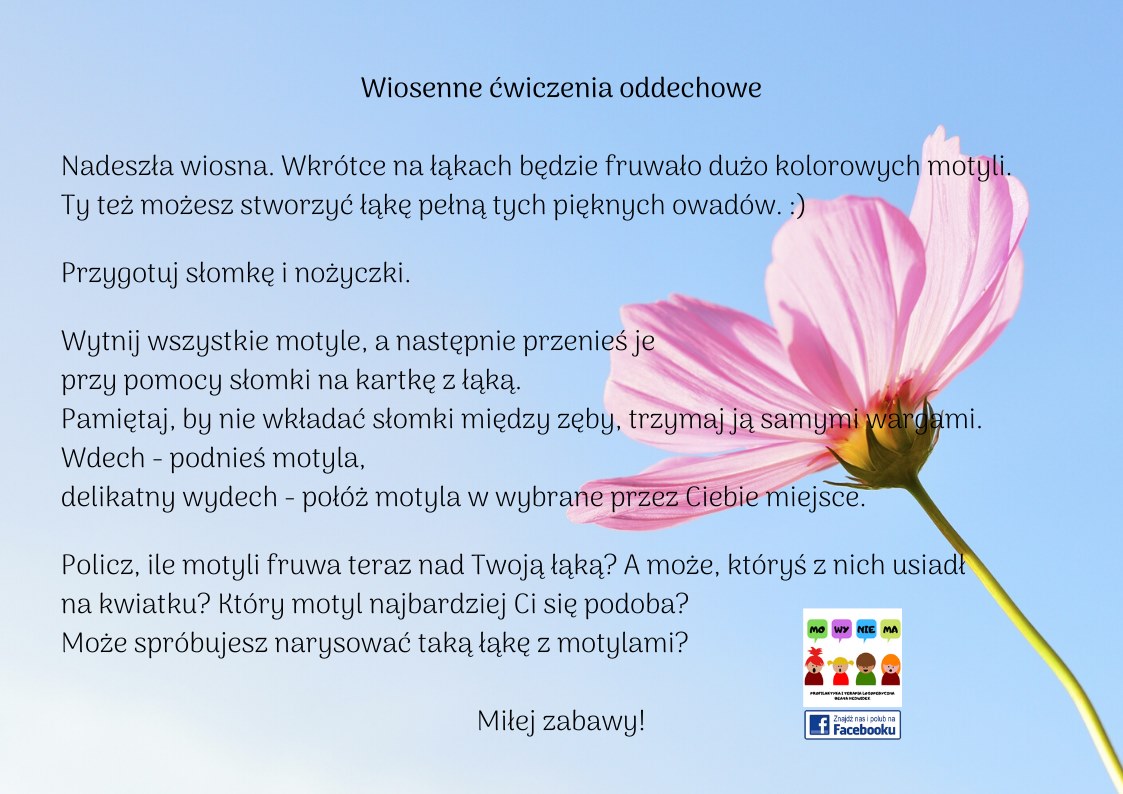 Propozycje ćwiczeń stymulujących rozwój mowy dla trzylatków i czterolatków.pokazujemy dziecku obrazek z przedmiotem z otoczenia, prosimy o podanie nazwy, następnie zasłaniamy obrazek i pytamy : czego nie ma? (można też wykorzystać drobne przedmioty)układamy historyjki obrazkowe 2-3 elementoweczytamy dziecku książeczki, wskazujemy na ilustracjach przedmioty, podajemy ich nazwy i opisujemy; kolor, wielkość, cechy osób (wesoły, smutny)pytamy dziecko o podawanie nazw przedmiotów na ilustracjach : co to jest?, co trzyma w rękach chłopiec, czym się bawi Kasia?czytamy wierszyki zwracając uwagę na intonację, akcent.zadajemy zagadki (początkowo nierymowane) np. : co to jest ma cztery koła i trąbi na ulicy?, ma uszko i pijesz w nim sok lub herbatę. itp.usprawniamy buzię i język; drukujemy karty ,bawimy się w wykonywanie „minek”. Można wydrukować podwójnie i zrobić proste memory.wykonujemy ćwiczenia oddechowe np. dmuchamy na bańki mydlane. Można samodzielnie zrobić dmuchajkę:
https://mojedziecikreatywnie.pl/2013/07/dmuchajka-logopedyczna/ ćwiczenia rytmu i słuchu: śpiewamy piosenkę znaną dzieciom z zajęć w przedszkolu, pokazujemy gesty, klaszczemy- dzieci na pewno pamiętają :)Propozycje ćwiczeń 
stymulujących rozwój mowy w piątym 
i szóstym roku życia
Układanie historyjek obrazkowych 4,5 i 6 elementowych.Prosimy dziecko o ułożenie obrazków (od lewej do prawej strony).  Następnie prosimy
 o opowiedzenie historyjki. Ważne, aby dostrzegało zależności przyczynowo – skutkowe oraz czasowe , a nie tylko treść poszczególnych obrazków.Zachęcamy do tworzenia rymów, wyszukiwania rymujących się wyrazów.Czytamy opowiadania i baśnie. Pytamy co dziecko pamięta treści, zadajemy pytania o zależności np. dlaczego Janek pomagał tacie?  Co ucieszyło mamę? Itp. 
Można wykorzystać do ćwiczeń słuchania ze zrozumieniem załączone teksty z pytaniami. (samodzielnie czytające dzieci mogą przeczytać tekst)Zadajemy zagadki, zachęcamy dziecko do wymyślania własnych.Zachęcamy do przebierania się i zabaw tematycznych, przyjmowania ról wymyślonych postaci, wystarczą proste rekwizyty, typu kapelusz, różdżka, prześcieradło jako płaszcz itpGramy w gry zachęcające do układania historyjek typu Story cubes. Można je wydrukować samodzielnie:http://waderadesign.pl/wp-content/uploads/2019/05/darmowe-kostki-story-cubes-do-wydrukowania.pdf lub podobna gra do ćwiczeń narracji - „Turlane opowieści” – inspiracja oraz  pdf do wydrukowania na stronie:https://kreatywnapedagogika.wordpress.com/2016/10/10/wyturlaj-sobie-opowiesc/ Ćwiczenia słuchowe wymyślamy ciąg wyrazów: każdy kolejny wyraz rozpoczyna się na ostatnią głoskę poprzedniego np. pogoda – abażur – ryba – aromat – toczyć – ćma itd. wyrazy nie powinny się powtarzać.Ćwiczenia usprawniające buzię i język. Ćwiczenia oddechowe np. dmuchanie na bańki mydlane, przenoszenie za pomocą słomki, 
na wdechu, wyciętych elementów z karty pracy (warzywa i garnek).
Można wykonać dmuchajkę:https://mojedziecikreatywnie.pl/2013/07/dmuchajka-logopedyczna/ 



                                                                                             Monika Sadowska
                                                                                             logopeda
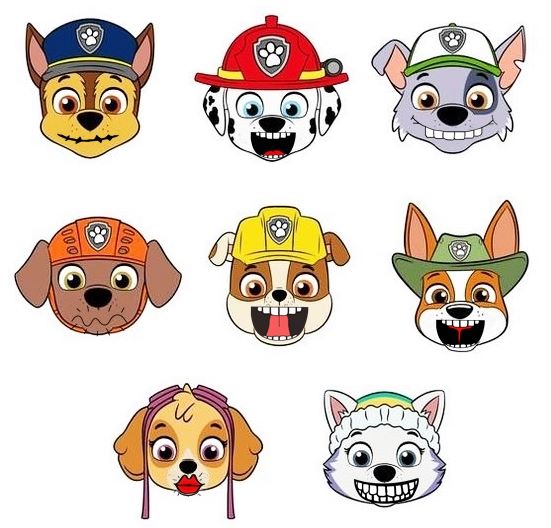 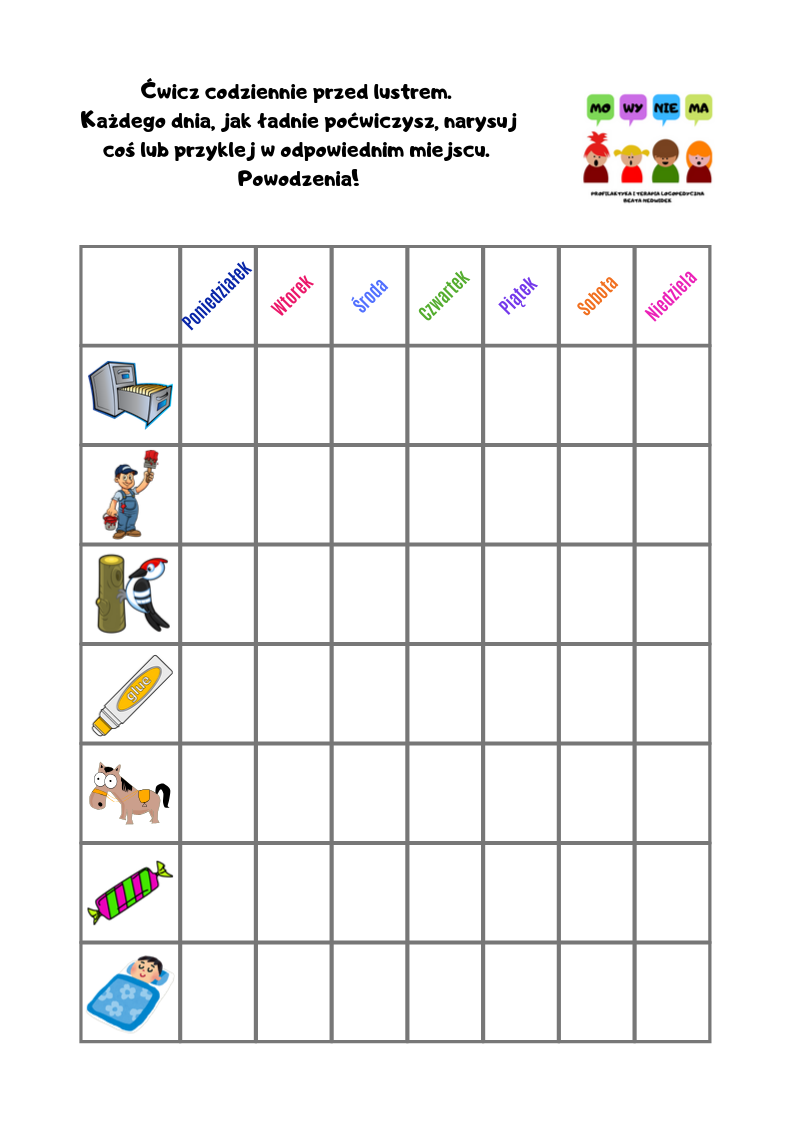 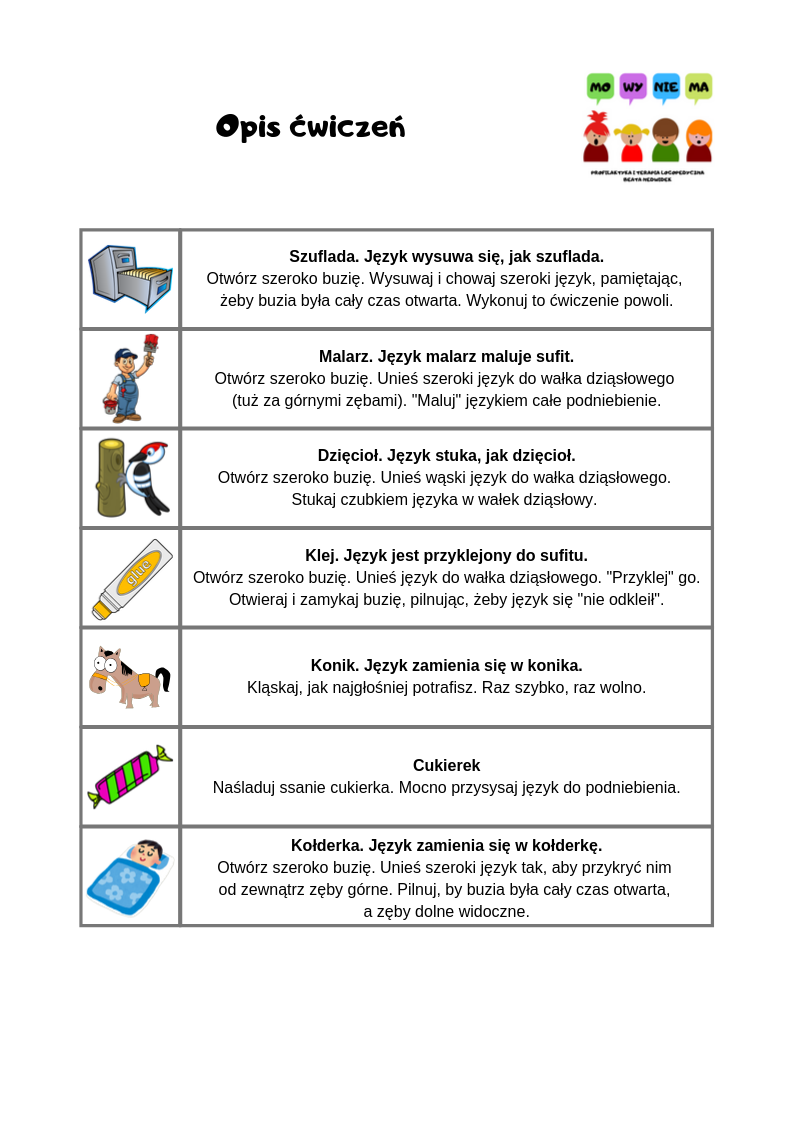 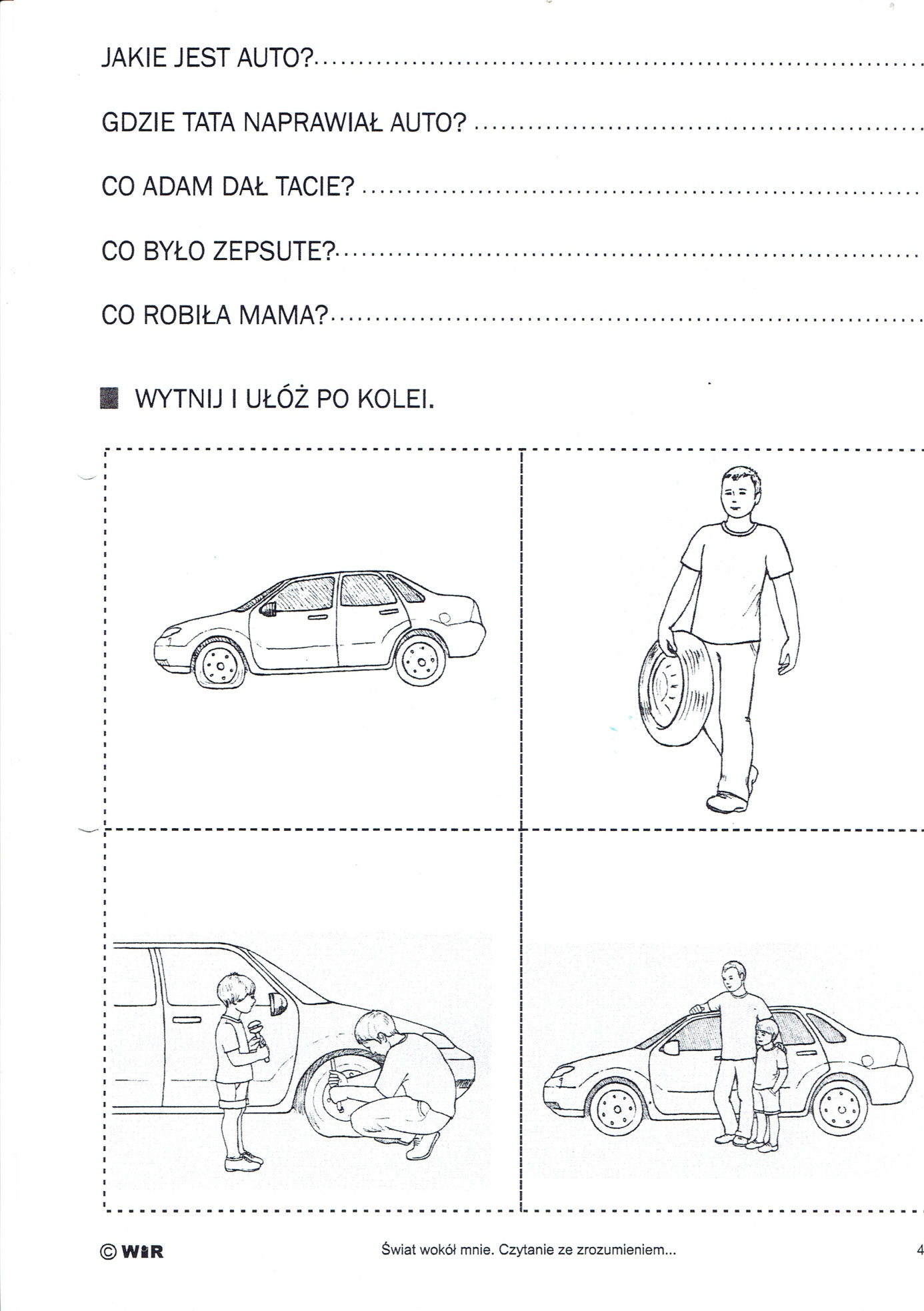 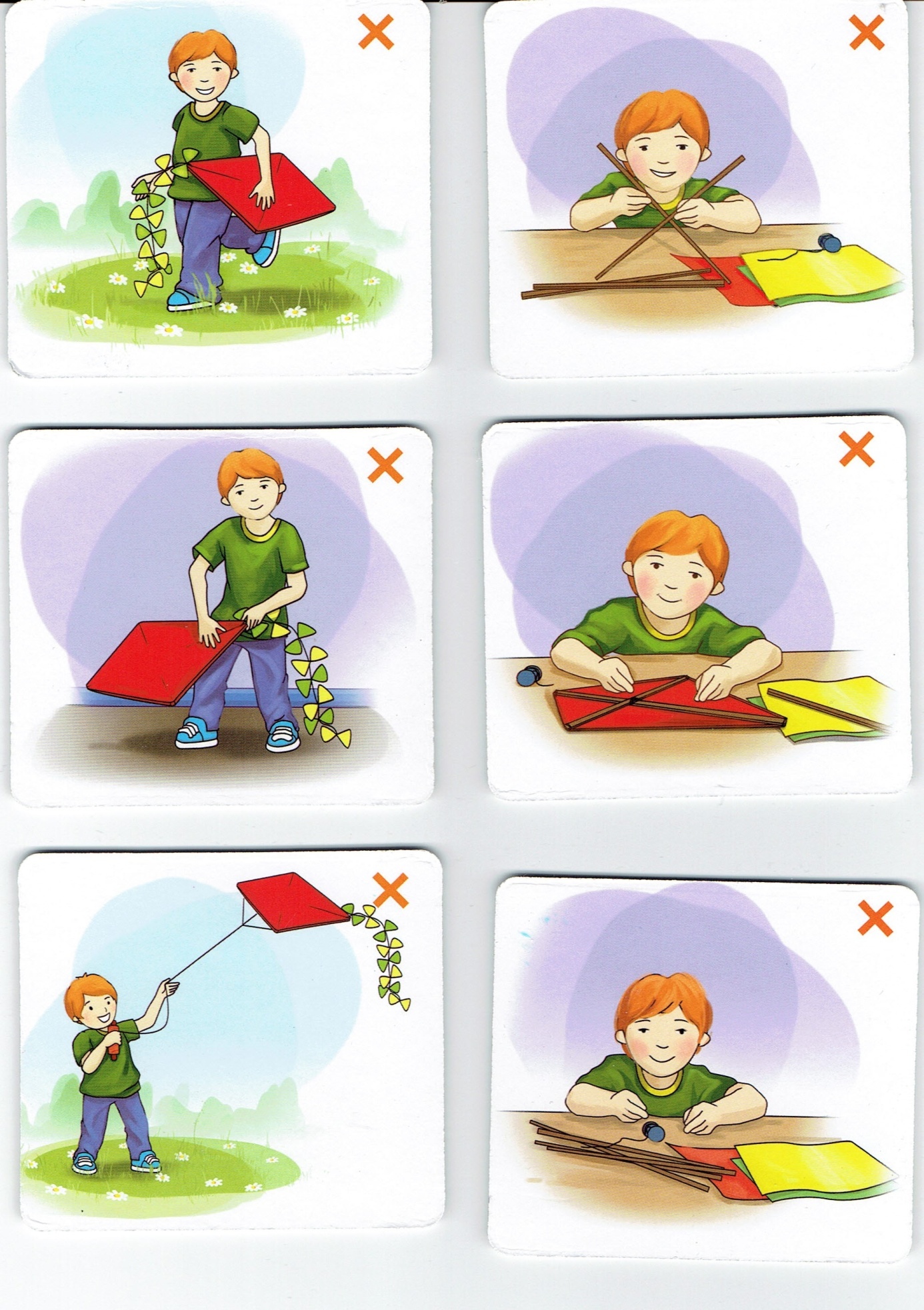 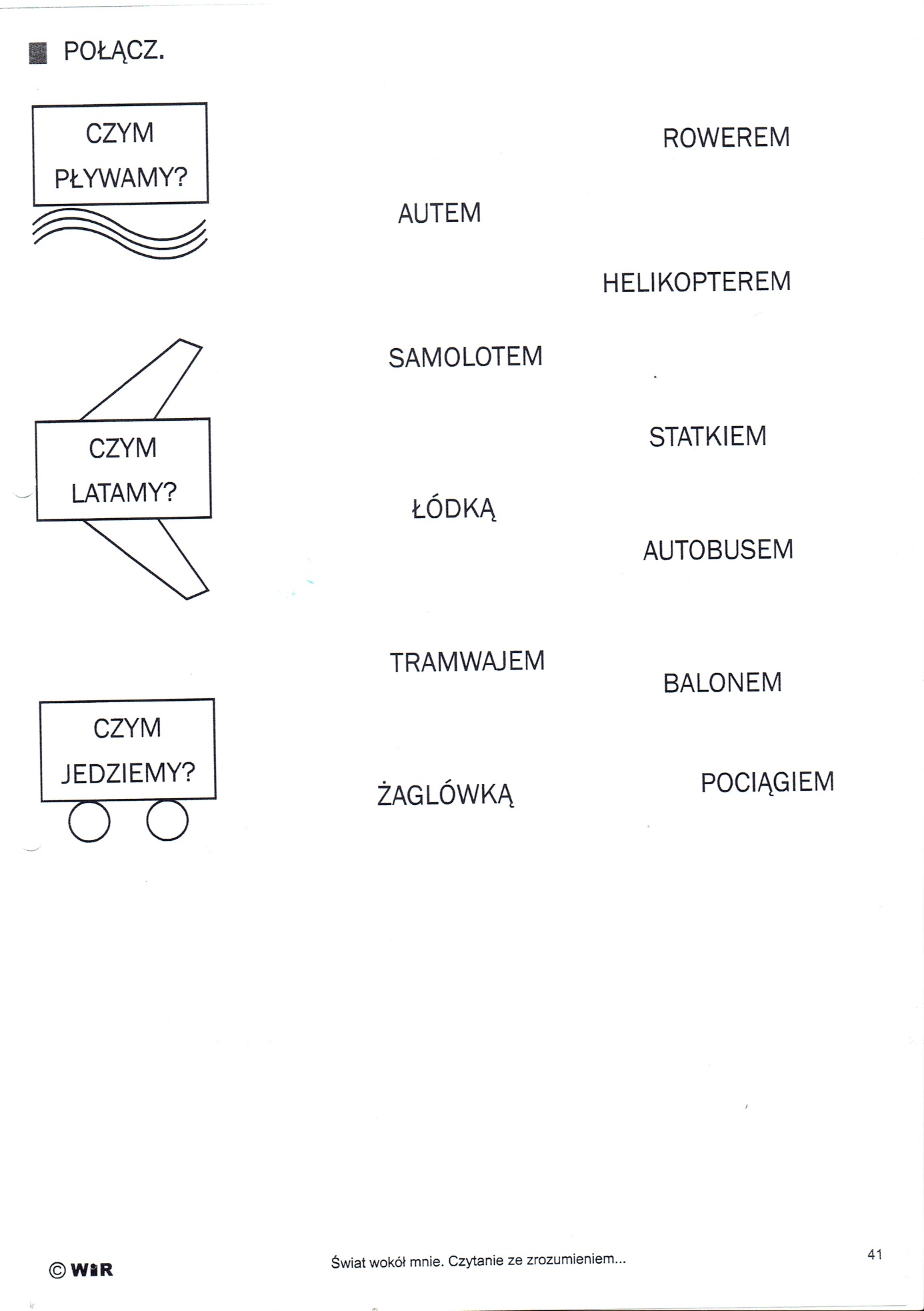 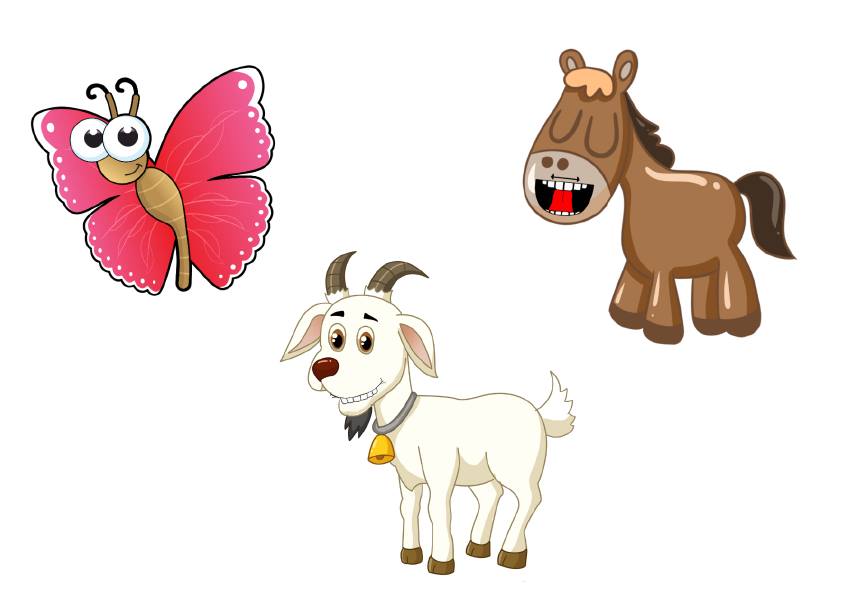 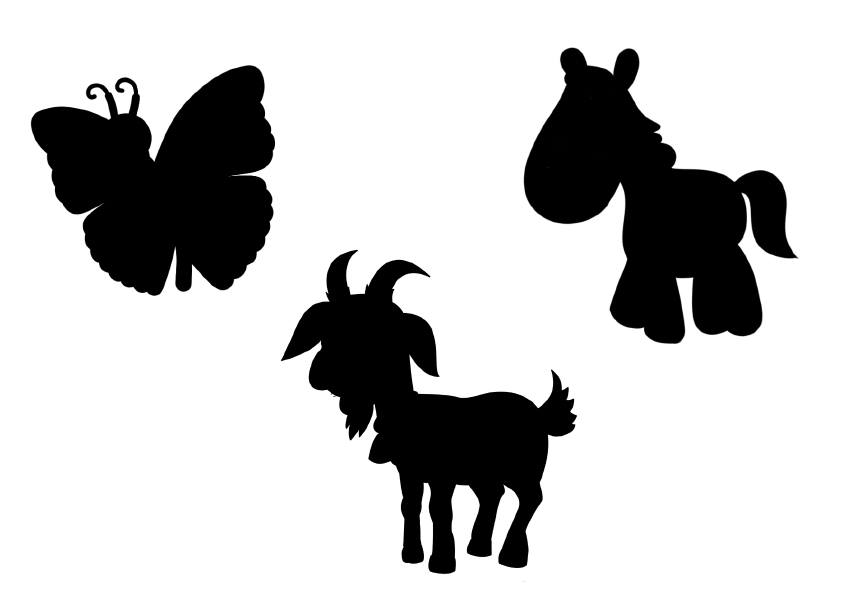 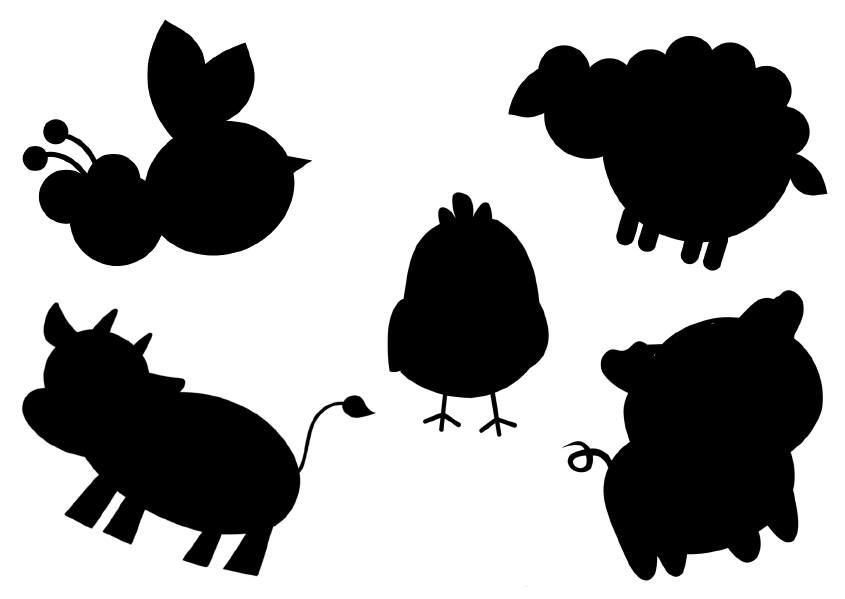 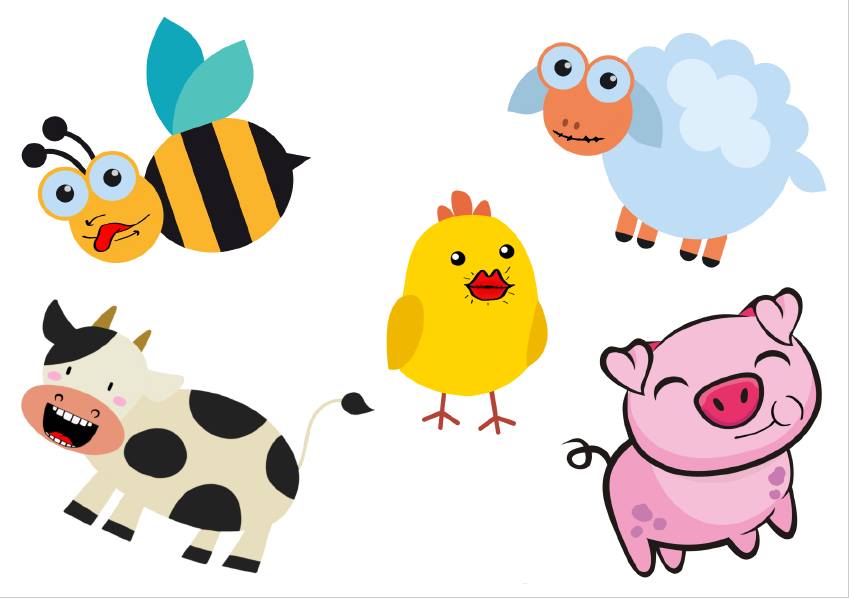 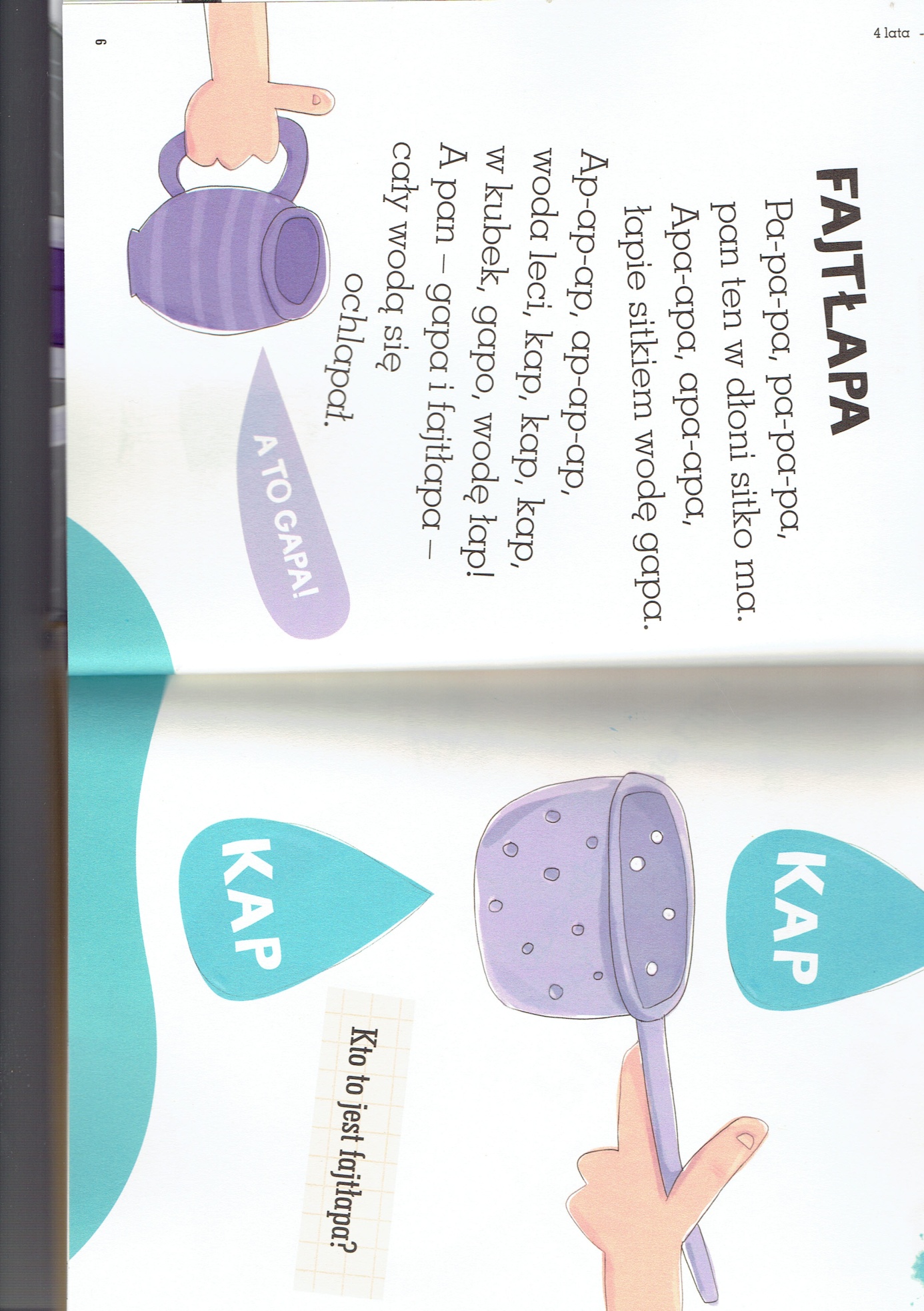 